Work Task Identification and Evaluation of Associated RiskWork Task Identification and Evaluation of Associated RiskWork Task Identification and Evaluation of Associated RiskWork Task Identification and Evaluation of Associated RiskWork Task Identification and Evaluation of Associated RiskWork Task Identification and Evaluation of Associated RiskWork Task Identification and Evaluation of Associated RiskWork Task Identification and Evaluation of Associated RiskWork Task Identification and Evaluation of Associated RiskWork Task Identification and Evaluation of Associated RiskWork Task/ SituationHazards IdentifiedHazard Reference NumberWho Might Be Harmed and How?Existing Control Measures (RCM)LikelihoodSeverityRisk RatingRisk L, M, H, VHRCMs Acceptable? Y/NPillar DrillMoving parts, metal debris.1Users of the drill. Contact of with the drill and hands, debris entering eyes.Guard in place on the pneumatic drill. Drill will only operate with the guard in position. Be careful of positioning of hands when in use. 122LYHand Drill Moving parts, metal debris.2Users of the hand drill. Ensure drilled components are held within a vice. Ensure correct posture when drilling. Eye protection necessary.122LYGrinding MachineHigh speed moving metal disc. Fumes & sparks given off as a result. Very loud noise. 3Users of the grinding machine. Inhalation of fumes. Possible serious injury by coming into direct contact with metal disc. Damage to hearing due to loud noise.  Sparks may be an ignition source. Guard on grinder machine. 4520VHNGeneral Workshop ToolsHazards with using tools such as saws, metal files. 4Users of general workshop tools. Possible cuts to hands, metal debris entering eyes.General PPE requirements and sound knowledge on using said tools. 212LYFiling irregular sections on 3D printed parts Using sharp instrument to file parts. 5Users of the filing instrument. The excess plastic that requires removal is difficult to remove. If excessive force is used accidents may occur. Plastic debris entering the eyes. Do not use excessive force to remove plastic. Wear appropriate eyewear PPE when conducting task. 212LYSoldering electronic circuit boardUsing hot metal instrument to solder metal components to a board. Fumes given off by tin solder.6User may be burned if direct contact with solder takes place. Inhalation of fumes given off during the soldering process. Ensure the hot end of soldering iron does not come into contact with skin. Conduct work within a well ventilated area to ensure minimal inhalation of fumes. 122LYIdentified Actions to Improve Control of Unacceptable RisksIdentified Actions to Improve Control of Unacceptable RisksIdentified Actions to Improve Control of Unacceptable RisksIdentified Actions to Improve Control of Unacceptable RisksIdentified Actions to Improve Control of Unacceptable RisksIdentified Actions to Improve Control of Unacceptable RisksIdentified Actions to Improve Control of Unacceptable RisksIdentified Actions to Improve Control of Unacceptable RisksIdentified Actions to Improve Control of Unacceptable RisksIdentified Actions to Improve Control of Unacceptable RisksIdentified Actions to Improve Control of Unacceptable RisksIdentified Actions to Improve Control of Unacceptable RisksHazard Reference NumberRisks L,M,H,VHRecommended Additional Risk Control measuresImplemented Y/NAction ByTarget DateCompletion DateRevised RiskRevised RiskRevised RiskRevised RiskRevision of Risk Signed OffHazard Reference NumberRisks L,M,H,VHRecommended Additional Risk Control measuresImplemented Y/NAction ByTarget DateCompletion DateLikelihoodSeverityRisk RatingRisk L, M, H, VHRevision of Risk Signed Off3HSuitable PPE must be worn. Ensure a suitable lab coat is worn when in use. A plastic face guard covering the entire face must be worn. Respiratory mask is essential. Industrial ear protectors essential. Thick gloves must also be worn when in use. Machine must be used in a well-ventilated environment and adequate lighting and far away from any source of ignition, due to sparks given off. YD. Simpson22/09/201422/09/2014122L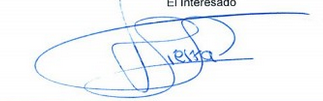 